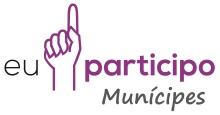 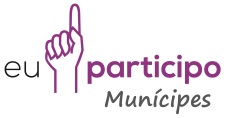 O questionário termina aqui. Agradecemos a sua participação.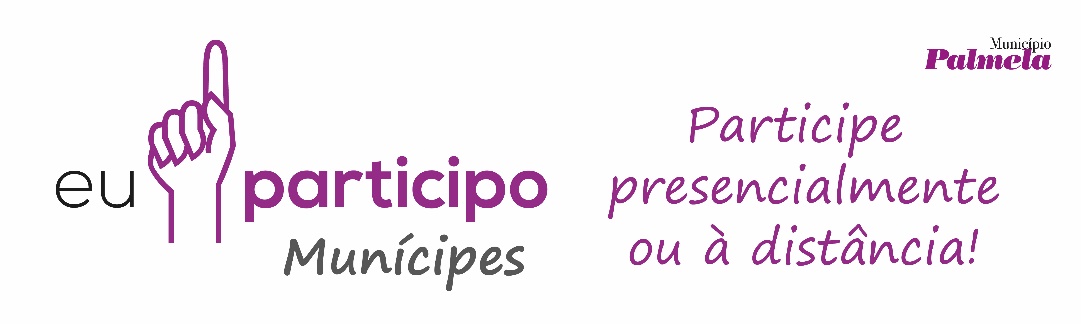 QE.01.05.03.A.V.00QE.01.05.03.A.V.00QUESTIONÁRIO DE AVALIAÇÃO EU PARTICIPO MUNÍCIPESQUESTIONÁRIO DE AVALIAÇÃO EU PARTICIPO MUNÍCIPESQUESTIONÁRIO DE AVALIAÇÃO EU PARTICIPO MUNÍCIPESQUESTIONÁRIO DE AVALIAÇÃO EU PARTICIPO MUNÍCIPESQUESTIONÁRIO DE AVALIAÇÃO EU PARTICIPO MUNÍCIPESQUESTIONÁRIO DE AVALIAÇÃO EU PARTICIPO MUNÍCIPESQUESTIONÁRIO DE AVALIAÇÃO EU PARTICIPO MUNÍCIPESQUESTIONÁRIO DE AVALIAÇÃO EU PARTICIPO MUNÍCIPESQUESTIONÁRIO DE AVALIAÇÃO EU PARTICIPO MUNÍCIPESQUESTIONÁRIO DE AVALIAÇÃO EU PARTICIPO MUNÍCIPESQUESTIONÁRIO DE AVALIAÇÃO EU PARTICIPO MUNÍCIPESQUESTIONÁRIO DE AVALIAÇÃO EU PARTICIPO MUNÍCIPESQUESTIONÁRIO DE AVALIAÇÃO EU PARTICIPO MUNÍCIPESQUESTIONÁRIO DE AVALIAÇÃO EU PARTICIPO MUNÍCIPESQUESTIONÁRIO DE AVALIAÇÃO EU PARTICIPO MUNÍCIPESQUESTIONÁRIO DE AVALIAÇÃO EU PARTICIPO MUNÍCIPESNo âmbito da preparação do Orçamento e Grandes Opções do Plano para 2021, a Câmara Municipal de Palmela promove uma sessão com a população para informação e debate sobre a intervenção municipal. Além disso, convidamo-lo/a preencher este questionário, entregando-o em mão na sessão ou até 18 de Outubro nas juntas de freguesia e bibliotecas municipais. Poderá também dar o seu contributo on-line, assim como obter mais informação sobre o “Eu Participo Munícipes” em www.cm-palmela.pt As respostas são anónimas e confidenciais.No âmbito da preparação do Orçamento e Grandes Opções do Plano para 2021, a Câmara Municipal de Palmela promove uma sessão com a população para informação e debate sobre a intervenção municipal. Além disso, convidamo-lo/a preencher este questionário, entregando-o em mão na sessão ou até 18 de Outubro nas juntas de freguesia e bibliotecas municipais. Poderá também dar o seu contributo on-line, assim como obter mais informação sobre o “Eu Participo Munícipes” em www.cm-palmela.pt As respostas são anónimas e confidenciais.No âmbito da preparação do Orçamento e Grandes Opções do Plano para 2021, a Câmara Municipal de Palmela promove uma sessão com a população para informação e debate sobre a intervenção municipal. Além disso, convidamo-lo/a preencher este questionário, entregando-o em mão na sessão ou até 18 de Outubro nas juntas de freguesia e bibliotecas municipais. Poderá também dar o seu contributo on-line, assim como obter mais informação sobre o “Eu Participo Munícipes” em www.cm-palmela.pt As respostas são anónimas e confidenciais.No âmbito da preparação do Orçamento e Grandes Opções do Plano para 2021, a Câmara Municipal de Palmela promove uma sessão com a população para informação e debate sobre a intervenção municipal. Além disso, convidamo-lo/a preencher este questionário, entregando-o em mão na sessão ou até 18 de Outubro nas juntas de freguesia e bibliotecas municipais. Poderá também dar o seu contributo on-line, assim como obter mais informação sobre o “Eu Participo Munícipes” em www.cm-palmela.pt As respostas são anónimas e confidenciais.No âmbito da preparação do Orçamento e Grandes Opções do Plano para 2021, a Câmara Municipal de Palmela promove uma sessão com a população para informação e debate sobre a intervenção municipal. Além disso, convidamo-lo/a preencher este questionário, entregando-o em mão na sessão ou até 18 de Outubro nas juntas de freguesia e bibliotecas municipais. Poderá também dar o seu contributo on-line, assim como obter mais informação sobre o “Eu Participo Munícipes” em www.cm-palmela.pt As respostas são anónimas e confidenciais.No âmbito da preparação do Orçamento e Grandes Opções do Plano para 2021, a Câmara Municipal de Palmela promove uma sessão com a população para informação e debate sobre a intervenção municipal. Além disso, convidamo-lo/a preencher este questionário, entregando-o em mão na sessão ou até 18 de Outubro nas juntas de freguesia e bibliotecas municipais. Poderá também dar o seu contributo on-line, assim como obter mais informação sobre o “Eu Participo Munícipes” em www.cm-palmela.pt As respostas são anónimas e confidenciais.No âmbito da preparação do Orçamento e Grandes Opções do Plano para 2021, a Câmara Municipal de Palmela promove uma sessão com a população para informação e debate sobre a intervenção municipal. Além disso, convidamo-lo/a preencher este questionário, entregando-o em mão na sessão ou até 18 de Outubro nas juntas de freguesia e bibliotecas municipais. Poderá também dar o seu contributo on-line, assim como obter mais informação sobre o “Eu Participo Munícipes” em www.cm-palmela.pt As respostas são anónimas e confidenciais.No âmbito da preparação do Orçamento e Grandes Opções do Plano para 2021, a Câmara Municipal de Palmela promove uma sessão com a população para informação e debate sobre a intervenção municipal. Além disso, convidamo-lo/a preencher este questionário, entregando-o em mão na sessão ou até 18 de Outubro nas juntas de freguesia e bibliotecas municipais. Poderá também dar o seu contributo on-line, assim como obter mais informação sobre o “Eu Participo Munícipes” em www.cm-palmela.pt As respostas são anónimas e confidenciais.No âmbito da preparação do Orçamento e Grandes Opções do Plano para 2021, a Câmara Municipal de Palmela promove uma sessão com a população para informação e debate sobre a intervenção municipal. Além disso, convidamo-lo/a preencher este questionário, entregando-o em mão na sessão ou até 18 de Outubro nas juntas de freguesia e bibliotecas municipais. Poderá também dar o seu contributo on-line, assim como obter mais informação sobre o “Eu Participo Munícipes” em www.cm-palmela.pt As respostas são anónimas e confidenciais.No âmbito da preparação do Orçamento e Grandes Opções do Plano para 2021, a Câmara Municipal de Palmela promove uma sessão com a população para informação e debate sobre a intervenção municipal. Além disso, convidamo-lo/a preencher este questionário, entregando-o em mão na sessão ou até 18 de Outubro nas juntas de freguesia e bibliotecas municipais. Poderá também dar o seu contributo on-line, assim como obter mais informação sobre o “Eu Participo Munícipes” em www.cm-palmela.pt As respostas são anónimas e confidenciais.No âmbito da preparação do Orçamento e Grandes Opções do Plano para 2021, a Câmara Municipal de Palmela promove uma sessão com a população para informação e debate sobre a intervenção municipal. Além disso, convidamo-lo/a preencher este questionário, entregando-o em mão na sessão ou até 18 de Outubro nas juntas de freguesia e bibliotecas municipais. Poderá também dar o seu contributo on-line, assim como obter mais informação sobre o “Eu Participo Munícipes” em www.cm-palmela.pt As respostas são anónimas e confidenciais.No âmbito da preparação do Orçamento e Grandes Opções do Plano para 2021, a Câmara Municipal de Palmela promove uma sessão com a população para informação e debate sobre a intervenção municipal. Além disso, convidamo-lo/a preencher este questionário, entregando-o em mão na sessão ou até 18 de Outubro nas juntas de freguesia e bibliotecas municipais. Poderá também dar o seu contributo on-line, assim como obter mais informação sobre o “Eu Participo Munícipes” em www.cm-palmela.pt As respostas são anónimas e confidenciais.No âmbito da preparação do Orçamento e Grandes Opções do Plano para 2021, a Câmara Municipal de Palmela promove uma sessão com a população para informação e debate sobre a intervenção municipal. Além disso, convidamo-lo/a preencher este questionário, entregando-o em mão na sessão ou até 18 de Outubro nas juntas de freguesia e bibliotecas municipais. Poderá também dar o seu contributo on-line, assim como obter mais informação sobre o “Eu Participo Munícipes” em www.cm-palmela.pt As respostas são anónimas e confidenciais.No âmbito da preparação do Orçamento e Grandes Opções do Plano para 2021, a Câmara Municipal de Palmela promove uma sessão com a população para informação e debate sobre a intervenção municipal. Além disso, convidamo-lo/a preencher este questionário, entregando-o em mão na sessão ou até 18 de Outubro nas juntas de freguesia e bibliotecas municipais. Poderá também dar o seu contributo on-line, assim como obter mais informação sobre o “Eu Participo Munícipes” em www.cm-palmela.pt As respostas são anónimas e confidenciais.No âmbito da preparação do Orçamento e Grandes Opções do Plano para 2021, a Câmara Municipal de Palmela promove uma sessão com a população para informação e debate sobre a intervenção municipal. Além disso, convidamo-lo/a preencher este questionário, entregando-o em mão na sessão ou até 18 de Outubro nas juntas de freguesia e bibliotecas municipais. Poderá também dar o seu contributo on-line, assim como obter mais informação sobre o “Eu Participo Munícipes” em www.cm-palmela.pt As respostas são anónimas e confidenciais.No âmbito da preparação do Orçamento e Grandes Opções do Plano para 2021, a Câmara Municipal de Palmela promove uma sessão com a população para informação e debate sobre a intervenção municipal. Além disso, convidamo-lo/a preencher este questionário, entregando-o em mão na sessão ou até 18 de Outubro nas juntas de freguesia e bibliotecas municipais. Poderá também dar o seu contributo on-line, assim como obter mais informação sobre o “Eu Participo Munícipes” em www.cm-palmela.pt As respostas são anónimas e confidenciais.I. PARTICIPAÇÃOI. PARTICIPAÇÃOI. PARTICIPAÇÃOI. PARTICIPAÇÃOI. PARTICIPAÇÃOI. PARTICIPAÇÃOI. PARTICIPAÇÃOI. PARTICIPAÇÃOI. PARTICIPAÇÃOI. PARTICIPAÇÃOI. PARTICIPAÇÃOI. PARTICIPAÇÃOI. PARTICIPAÇÃOI. PARTICIPAÇÃOI. PARTICIPAÇÃOI. PARTICIPAÇÃO1.1. Participou na edição do Eu Participo de 2019?1.1. Participou na edição do Eu Participo de 2019?1.1. Participou na edição do Eu Participo de 2019?1.1. Participou na edição do Eu Participo de 2019?1.1. Participou na edição do Eu Participo de 2019?1.1. Participou na edição do Eu Participo de 2019?1.1. Participou na edição do Eu Participo de 2019?1.1. Participou na edição do Eu Participo de 2019?1.1. Participou na edição do Eu Participo de 2019?1.1. Participou na edição do Eu Participo de 2019?1.1. Participou na edição do Eu Participo de 2019?1.1. Participou na edição do Eu Participo de 2019?1.1. Participou na edição do Eu Participo de 2019?1.1. Participou na edição do Eu Participo de 2019?1.1. Participou na edição do Eu Participo de 2019?1.1. Participou na edição do Eu Participo de 2019?Sim(passe à questão 1.2.) Não Não (passe à questão 1.3.)(passe à questão 1.3.)(passe à questão 1.3.)(passe à questão 1.3.)(passe à questão 1.3.)(passe à questão 1.3.)(passe à questão 1.3.)(passe à questão 1.3.)(passe à questão 1.3.)(passe à questão 1.3.)1.2. Em que fase(s) participou?1.2. Em que fase(s) participou?1.2. Em que fase(s) participou?1.2. Em que fase(s) participou?1.2. Em que fase(s) participou?1.2. Em que fase(s) participou?1.2. Em que fase(s) participou?1.2. Em que fase(s) participou?1.2. Em que fase(s) participou?1.2. Em que fase(s) participou?1.2. Em que fase(s) participou?1.2. Em que fase(s) participou?1.2. Em que fase(s) participou?1.2. Em que fase(s) participou?1.2. Em que fase(s) participou?1.2. Em que fase(s) participou?Abril de 2019 (Apresentação de propostas)Abril de 2019 (Apresentação de propostas)Abril de 2019 (Apresentação de propostas)Abril de 2019 (Apresentação de propostas)Abril de 2019 (Apresentação de propostas)Abril de 2019 (Apresentação de propostas)Abril de 2019 (Apresentação de propostas)Setembro de 2019 (Votação de propostas)Setembro de 2019 (Votação de propostas)Setembro de 2019 (Votação de propostas)Setembro de 2019 (Votação de propostas)Setembro de 2019 (Votação de propostas)Setembro de 2019 (Votação de propostas)Setembro de 2019 (Votação de propostas)Dezembro de 2019 (Apresentação de resultados)Dezembro de 2019 (Apresentação de resultados)Dezembro de 2019 (Apresentação de resultados)Dezembro de 2019 (Apresentação de resultados)Dezembro de 2019 (Apresentação de resultados)Dezembro de 2019 (Apresentação de resultados)Dezembro de 2019 (Apresentação de resultados)1.3. Assinale o seu grau de concordância com as seguintes frases sobre o processo participativo:1.3. Assinale o seu grau de concordância com as seguintes frases sobre o processo participativo:1.3. Assinale o seu grau de concordância com as seguintes frases sobre o processo participativo:1.3. Assinale o seu grau de concordância com as seguintes frases sobre o processo participativo:1.3. Assinale o seu grau de concordância com as seguintes frases sobre o processo participativo:1.3. Assinale o seu grau de concordância com as seguintes frases sobre o processo participativo:1.3. Assinale o seu grau de concordância com as seguintes frases sobre o processo participativo:1.3. Assinale o seu grau de concordância com as seguintes frases sobre o processo participativo:1.3. Assinale o seu grau de concordância com as seguintes frases sobre o processo participativo:1.3. Assinale o seu grau de concordância com as seguintes frases sobre o processo participativo:1.3. Assinale o seu grau de concordância com as seguintes frases sobre o processo participativo:1.3. Assinale o seu grau de concordância com as seguintes frases sobre o processo participativo:1.3. Assinale o seu grau de concordância com as seguintes frases sobre o processo participativo:1.3. Assinale o seu grau de concordância com as seguintes frases sobre o processo participativo:1.3. Assinale o seu grau de concordância com as seguintes frases sobre o processo participativo:1.3. Assinale o seu grau de concordância com as seguintes frases sobre o processo participativo:O processo participativo contribui para:O processo participativo contribui para:O processo participativo contribui para:O processo participativo contribui para:O processo participativo contribui para:O processo participativo contribui para:O processo participativo contribui para:O processo participativo contribui para:DiscordototalmenteDiscordototalmenteDiscordoNão concordonem discordoNão concordonem discordoConcordoConcordoConcordo totalmenteA prestação de contas por parte da autarquiaA prestação de contas por parte da autarquiaA prestação de contas por parte da autarquiaA prestação de contas por parte da autarquiaA prestação de contas por parte da autarquiaA prestação de contas por parte da autarquiaA prestação de contas por parte da autarquiaA prestação de contas por parte da autarquiaInfluenciar a distribuição do investimento municipalInfluenciar a distribuição do investimento municipalInfluenciar a distribuição do investimento municipalInfluenciar a distribuição do investimento municipalInfluenciar a distribuição do investimento municipalInfluenciar a distribuição do investimento municipalInfluenciar a distribuição do investimento municipalInfluenciar a distribuição do investimento municipalResolver os problemas locaisResolver os problemas locaisResolver os problemas locaisResolver os problemas locaisResolver os problemas locaisResolver os problemas locaisResolver os problemas locaisResolver os problemas locaisAumentar o conhecimento sobre o territórioAumentar o conhecimento sobre o territórioAumentar o conhecimento sobre o territórioAumentar o conhecimento sobre o territórioAumentar o conhecimento sobre o territórioAumentar o conhecimento sobre o territórioAumentar o conhecimento sobre o territórioAumentar o conhecimento sobre o territórioMobilizar as/os cidadãs/ãos para a participação públicaMobilizar as/os cidadãs/ãos para a participação públicaMobilizar as/os cidadãs/ãos para a participação públicaMobilizar as/os cidadãs/ãos para a participação públicaMobilizar as/os cidadãs/ãos para a participação públicaMobilizar as/os cidadãs/ãos para a participação públicaMobilizar as/os cidadãs/ãos para a participação públicaMobilizar as/os cidadãs/ãos para a participação públicaAproximar munícipes e eleitos/asAproximar munícipes e eleitos/asAproximar munícipes e eleitos/asAproximar munícipes e eleitos/asAproximar munícipes e eleitos/asAproximar munícipes e eleitos/asAproximar munícipes e eleitos/asAproximar munícipes e eleitos/asCriar um sentimento de pertença comumCriar um sentimento de pertença comumCriar um sentimento de pertença comumCriar um sentimento de pertença comumCriar um sentimento de pertença comumCriar um sentimento de pertença comumCriar um sentimento de pertença comumCriar um sentimento de pertença comumMelhorar a atuação dos serviçosMelhorar a atuação dos serviçosMelhorar a atuação dos serviçosMelhorar a atuação dos serviçosMelhorar a atuação dos serviçosMelhorar a atuação dos serviçosMelhorar a atuação dos serviçosMelhorar a atuação dos serviçosII. ÁREAS DE INTERVENÇÃO MUNICIPAL PRIORITÁRIASII. ÁREAS DE INTERVENÇÃO MUNICIPAL PRIORITÁRIASII. ÁREAS DE INTERVENÇÃO MUNICIPAL PRIORITÁRIASII. ÁREAS DE INTERVENÇÃO MUNICIPAL PRIORITÁRIASII. ÁREAS DE INTERVENÇÃO MUNICIPAL PRIORITÁRIASII. ÁREAS DE INTERVENÇÃO MUNICIPAL PRIORITÁRIASII. ÁREAS DE INTERVENÇÃO MUNICIPAL PRIORITÁRIASII. ÁREAS DE INTERVENÇÃO MUNICIPAL PRIORITÁRIASII. ÁREAS DE INTERVENÇÃO MUNICIPAL PRIORITÁRIASII. ÁREAS DE INTERVENÇÃO MUNICIPAL PRIORITÁRIASII. ÁREAS DE INTERVENÇÃO MUNICIPAL PRIORITÁRIASII. ÁREAS DE INTERVENÇÃO MUNICIPAL PRIORITÁRIASII. ÁREAS DE INTERVENÇÃO MUNICIPAL PRIORITÁRIASII. ÁREAS DE INTERVENÇÃO MUNICIPAL PRIORITÁRIASII. ÁREAS DE INTERVENÇÃO MUNICIPAL PRIORITÁRIASII. ÁREAS DE INTERVENÇÃO MUNICIPAL PRIORITÁRIAS2.1. Assinale as 3 áreas de intervenção municipal que considera prioritárias:2.1. Assinale as 3 áreas de intervenção municipal que considera prioritárias:2.1. Assinale as 3 áreas de intervenção municipal que considera prioritárias:2.1. Assinale as 3 áreas de intervenção municipal que considera prioritárias:2.1. Assinale as 3 áreas de intervenção municipal que considera prioritárias:2.1. Assinale as 3 áreas de intervenção municipal que considera prioritárias:2.1. Assinale as 3 áreas de intervenção municipal que considera prioritárias:2.1. Assinale as 3 áreas de intervenção municipal que considera prioritárias:2.1. Assinale as 3 áreas de intervenção municipal que considera prioritárias:2.1. Assinale as 3 áreas de intervenção municipal que considera prioritárias:2.1. Assinale as 3 áreas de intervenção municipal que considera prioritárias:2.1. Assinale as 3 áreas de intervenção municipal que considera prioritárias:2.1. Assinale as 3 áreas de intervenção municipal que considera prioritárias:2.1. Assinale as 3 áreas de intervenção municipal que considera prioritárias:2.1. Assinale as 3 áreas de intervenção municipal que considera prioritárias:2.1. Assinale as 3 áreas de intervenção municipal que considera prioritárias:EducaçãoEducaçãoEducaçãoEducaçãoRecolha de MonosRecolha de MonosRecolha de MonosCultura e DesportoCultura e DesportoCultura e DesportoCultura e DesportoVarredura/Limpeza urbanaVarredura/Limpeza urbanaVarredura/Limpeza urbanaAção SocialAção SocialAção SocialAção SocialRede de EsgotosRede de EsgotosRede de EsgotosGestão/ Planeamento do TerritórioGestão/ Planeamento do TerritórioGestão/ Planeamento do TerritórioGestão/ Planeamento do TerritórioConservação Espaços VerdesConservação Espaços VerdesConservação Espaços VerdesRede viária e Sinalização de TrânsitoRede viária e Sinalização de TrânsitoRede viária e Sinalização de TrânsitoRede viária e Sinalização de TrânsitoConservação do PatrimónioConservação do PatrimónioConservação do PatrimónioAbastecimento de ÁguaAbastecimento de ÁguaAbastecimento de ÁguaAbastecimento de ÁguaTurismoTurismoTurismoProteção CivilProteção CivilProteção CivilProteção CivilJuventudeJuventudeJuventudeRecolha Seletiva (reciclagem)Recolha Seletiva (reciclagem)Recolha Seletiva (reciclagem)Recolha Seletiva (reciclagem)Desenvolvimento EconómicoDesenvolvimento EconómicoDesenvolvimento EconómicoRecolha e Tratamento de Resíduos SólidosRecolha e Tratamento de Resíduos SólidosRecolha e Tratamento de Resíduos SólidosRecolha e Tratamento de Resíduos SólidosParticipação e CidadaniaParticipação e CidadaniaParticipação e CidadaniaIII. PRINCIPAIS INVESTIMENTOS PARA 2021III. PRINCIPAIS INVESTIMENTOS PARA 2021III. PRINCIPAIS INVESTIMENTOS PARA 2021III. PRINCIPAIS INVESTIMENTOS PARA 2021III. PRINCIPAIS INVESTIMENTOS PARA 2021III. PRINCIPAIS INVESTIMENTOS PARA 2021III. PRINCIPAIS INVESTIMENTOS PARA 2021III. PRINCIPAIS INVESTIMENTOS PARA 20213.1. Com base no seu conhecimento do território do Concelho de Palmela, indique, por ordem de prioridade, 3 ações ou investimentos que julgue contribuírem para uma melhor qualidade de vida local. Descreva sucintamente a ação/investimento e indique o local de realização da mesma.3.1. Com base no seu conhecimento do território do Concelho de Palmela, indique, por ordem de prioridade, 3 ações ou investimentos que julgue contribuírem para uma melhor qualidade de vida local. Descreva sucintamente a ação/investimento e indique o local de realização da mesma.3.1. Com base no seu conhecimento do território do Concelho de Palmela, indique, por ordem de prioridade, 3 ações ou investimentos que julgue contribuírem para uma melhor qualidade de vida local. Descreva sucintamente a ação/investimento e indique o local de realização da mesma.3.1. Com base no seu conhecimento do território do Concelho de Palmela, indique, por ordem de prioridade, 3 ações ou investimentos que julgue contribuírem para uma melhor qualidade de vida local. Descreva sucintamente a ação/investimento e indique o local de realização da mesma.3.1. Com base no seu conhecimento do território do Concelho de Palmela, indique, por ordem de prioridade, 3 ações ou investimentos que julgue contribuírem para uma melhor qualidade de vida local. Descreva sucintamente a ação/investimento e indique o local de realização da mesma.3.1. Com base no seu conhecimento do território do Concelho de Palmela, indique, por ordem de prioridade, 3 ações ou investimentos que julgue contribuírem para uma melhor qualidade de vida local. Descreva sucintamente a ação/investimento e indique o local de realização da mesma.3.1. Com base no seu conhecimento do território do Concelho de Palmela, indique, por ordem de prioridade, 3 ações ou investimentos que julgue contribuírem para uma melhor qualidade de vida local. Descreva sucintamente a ação/investimento e indique o local de realização da mesma.3.1. Com base no seu conhecimento do território do Concelho de Palmela, indique, por ordem de prioridade, 3 ações ou investimentos que julgue contribuírem para uma melhor qualidade de vida local. Descreva sucintamente a ação/investimento e indique o local de realização da mesma.Descrição da Ação/InvestimentoDescrição da Ação/InvestimentoDescrição da Ação/InvestimentoDescrição da Ação/InvestimentoLocalLocalLocal1ª Prioridade2ª Prioridade3ª PrioridadeIV. SATISFAÇÃO COM A ATUAÇÃO DA CÂMARA MUNICIPALIV. SATISFAÇÃO COM A ATUAÇÃO DA CÂMARA MUNICIPALIV. SATISFAÇÃO COM A ATUAÇÃO DA CÂMARA MUNICIPALIV. SATISFAÇÃO COM A ATUAÇÃO DA CÂMARA MUNICIPALIV. SATISFAÇÃO COM A ATUAÇÃO DA CÂMARA MUNICIPALIV. SATISFAÇÃO COM A ATUAÇÃO DA CÂMARA MUNICIPALIV. SATISFAÇÃO COM A ATUAÇÃO DA CÂMARA MUNICIPALIV. SATISFAÇÃO COM A ATUAÇÃO DA CÂMARA MUNICIPAL4.1. Indique o seu grau de satisfação para cada uma das áreas indicadas:4.1. Indique o seu grau de satisfação para cada uma das áreas indicadas:4.1. Indique o seu grau de satisfação para cada uma das áreas indicadas:4.1. Indique o seu grau de satisfação para cada uma das áreas indicadas:4.1. Indique o seu grau de satisfação para cada uma das áreas indicadas:4.1. Indique o seu grau de satisfação para cada uma das áreas indicadas:4.1. Indique o seu grau de satisfação para cada uma das áreas indicadas:4.1. Indique o seu grau de satisfação para cada uma das áreas indicadas:NadaSatisfeita/oPoucoSatisfeita/oSatisfeita/oSatisfeita/oMuitoSatisfeita/oSemopiniãoEducaçãoEducaçãoCultura e DesportoCultura e DesportoAção SocialAção SocialGestão/ Planeamento do TerritórioGestão/ Planeamento do TerritórioRede Viária e Sinalização de TrânsitoRede Viária e Sinalização de TrânsitoAbastecimento de ÁguaAbastecimento de ÁguaProteção CivilProteção CivilRecolha e Tratamento de ResíduosRecolha e Tratamento de ResíduosDesenvolvimento EconómicoDesenvolvimento EconómicoRede de EsgotosRede de EsgotosCriação e Conservação de Espaços VerdesCriação e Conservação de Espaços VerdesConservação do PatrimónioConservação do PatrimónioTurismoTurismoJuventudeJuventudeParticipação e CidadaniaParticipação e Cidadania4.2. Gostaria de deixar algum comentário que justifique a sua avaliação, no ponto anterior, sobre alguma área?4.2. Gostaria de deixar algum comentário que justifique a sua avaliação, no ponto anterior, sobre alguma área?4.2. Gostaria de deixar algum comentário que justifique a sua avaliação, no ponto anterior, sobre alguma área?4.2. Gostaria de deixar algum comentário que justifique a sua avaliação, no ponto anterior, sobre alguma área?4.2. Gostaria de deixar algum comentário que justifique a sua avaliação, no ponto anterior, sobre alguma área?4.2. Gostaria de deixar algum comentário que justifique a sua avaliação, no ponto anterior, sobre alguma área?4.2. Gostaria de deixar algum comentário que justifique a sua avaliação, no ponto anterior, sobre alguma área?4.2. Gostaria de deixar algum comentário que justifique a sua avaliação, no ponto anterior, sobre alguma área?4.3. Deixe as suas sugestões para o desenvolvimento futuro do processo participativo:4.3. Deixe as suas sugestões para o desenvolvimento futuro do processo participativo:4.3. Deixe as suas sugestões para o desenvolvimento futuro do processo participativo:4.3. Deixe as suas sugestões para o desenvolvimento futuro do processo participativo:4.3. Deixe as suas sugestões para o desenvolvimento futuro do processo participativo:4.3. Deixe as suas sugestões para o desenvolvimento futuro do processo participativo:4.3. Deixe as suas sugestões para o desenvolvimento futuro do processo participativo:4.3. Deixe as suas sugestões para o desenvolvimento futuro do processo participativo:4.3. Deixe as suas sugestões para o desenvolvimento futuro do processo participativo:4.3. Deixe as suas sugestões para o desenvolvimento futuro do processo participativo:4.3. Deixe as suas sugestões para o desenvolvimento futuro do processo participativo:4.3. Deixe as suas sugestões para o desenvolvimento futuro do processo participativo:4.3. Deixe as suas sugestões para o desenvolvimento futuro do processo participativo:4.3. Deixe as suas sugestões para o desenvolvimento futuro do processo participativo:4.3. Deixe as suas sugestões para o desenvolvimento futuro do processo participativo:4.3. Deixe as suas sugestões para o desenvolvimento futuro do processo participativo:4.3. Deixe as suas sugestões para o desenvolvimento futuro do processo participativo:4.3. Deixe as suas sugestões para o desenvolvimento futuro do processo participativo:4.3. Deixe as suas sugestões para o desenvolvimento futuro do processo participativo:4.3. Deixe as suas sugestões para o desenvolvimento futuro do processo participativo:4.3. Deixe as suas sugestões para o desenvolvimento futuro do processo participativo:4.3. Deixe as suas sugestões para o desenvolvimento futuro do processo participativo:4.3. Deixe as suas sugestões para o desenvolvimento futuro do processo participativo:4.3. Deixe as suas sugestões para o desenvolvimento futuro do processo participativo:4.3. Deixe as suas sugestões para o desenvolvimento futuro do processo participativo:4.3. Deixe as suas sugestões para o desenvolvimento futuro do processo participativo:V. CARACTERIZAÇÃOV. CARACTERIZAÇÃOV. CARACTERIZAÇÃOV. CARACTERIZAÇÃOV. CARACTERIZAÇÃOV. CARACTERIZAÇÃOV. CARACTERIZAÇÃOV. CARACTERIZAÇÃOV. CARACTERIZAÇÃOV. CARACTERIZAÇÃOV. CARACTERIZAÇÃOV. CARACTERIZAÇÃOV. CARACTERIZAÇÃOV. CARACTERIZAÇÃOV. CARACTERIZAÇÃOV. CARACTERIZAÇÃOV. CARACTERIZAÇÃOV. CARACTERIZAÇÃOV. CARACTERIZAÇÃOV. CARACTERIZAÇÃOV. CARACTERIZAÇÃOV. CARACTERIZAÇÃOV. CARACTERIZAÇÃOV. CARACTERIZAÇÃOV. CARACTERIZAÇÃOV. CARACTERIZAÇÃO5.1. Idade:anosanos5.2. Género:5.2. Género:5.2. Género:MasculinoMasculinoMasculinoFemininoFemininoFemininoFeminino5.3. Reside no concelho:5.3. Reside no concelho:5.3. Reside no concelho:5.3. Reside no concelho:SimIndique a freguesia:Indique a freguesia:Indique a freguesia:Indique a freguesia:Indique a freguesia:Indique a freguesia:MaratecaMaratecaMaratecaMaratecaMaratecaPalmelaPalmelaPinhal NovoPinhal NovoPinhal NovoPoceirãoPoceirãoPoceirãoPoceirãoPoceirãoQuinta do AnjoQuinta do AnjoNão5.4. Indique a sua localidade, bairro e/ou zona de residência:5.4. Indique a sua localidade, bairro e/ou zona de residência:5.4. Indique a sua localidade, bairro e/ou zona de residência:5.4. Indique a sua localidade, bairro e/ou zona de residência:5.4. Indique a sua localidade, bairro e/ou zona de residência:5.4. Indique a sua localidade, bairro e/ou zona de residência:5.4. Indique a sua localidade, bairro e/ou zona de residência:5.4. Indique a sua localidade, bairro e/ou zona de residência:5.4. Indique a sua localidade, bairro e/ou zona de residência:5.4. Indique a sua localidade, bairro e/ou zona de residência:5.4. Indique a sua localidade, bairro e/ou zona de residência:5.4. Indique a sua localidade, bairro e/ou zona de residência:5.4. Indique a sua localidade, bairro e/ou zona de residência:5.4. Indique a sua localidade, bairro e/ou zona de residência:5.4. Indique a sua localidade, bairro e/ou zona de residência:5.4. Indique a sua localidade, bairro e/ou zona de residência:5.5. Escolaridade:5.5. Escolaridade:Sem escolaridadeSem escolaridadeSem escolaridadeSem escolaridadeSem escolaridadeSem escolaridadeSem escolaridadeEns. Secundário ou equivalente (12º ano)Ens. Secundário ou equivalente (12º ano)Ens. Secundário ou equivalente (12º ano)Ens. Secundário ou equivalente (12º ano)Ens. Secundário ou equivalente (12º ano)Ens. Secundário ou equivalente (12º ano)Ens. Secundário ou equivalente (12º ano)Ens. Secundário ou equivalente (12º ano)Ens. Secundário ou equivalente (12º ano)Ens. Secundário ou equivalente (12º ano)Ens. Secundário ou equivalente (12º ano)(indique o último grau completo)(indique o último grau completo)1º Ciclo Ens. Básico (4º ano)1º Ciclo Ens. Básico (4º ano)1º Ciclo Ens. Básico (4º ano)1º Ciclo Ens. Básico (4º ano)1º Ciclo Ens. Básico (4º ano)1º Ciclo Ens. Básico (4º ano)1º Ciclo Ens. Básico (4º ano)Ens. Superior – bacharelato ou licenciaturaEns. Superior – bacharelato ou licenciaturaEns. Superior – bacharelato ou licenciaturaEns. Superior – bacharelato ou licenciaturaEns. Superior – bacharelato ou licenciaturaEns. Superior – bacharelato ou licenciaturaEns. Superior – bacharelato ou licenciaturaEns. Superior – bacharelato ou licenciaturaEns. Superior – bacharelato ou licenciaturaEns. Superior – bacharelato ou licenciaturaEns. Superior – bacharelato ou licenciatura(indique o último grau completo)(indique o último grau completo)2º Ciclo Ens. Básico (6º ano)2º Ciclo Ens. Básico (6º ano)2º Ciclo Ens. Básico (6º ano)2º Ciclo Ens. Básico (6º ano)2º Ciclo Ens. Básico (6º ano)2º Ciclo Ens. Básico (6º ano)2º Ciclo Ens. Básico (6º ano)Ens. Superior – mestrado ou doutoramentoEns. Superior – mestrado ou doutoramentoEns. Superior – mestrado ou doutoramentoEns. Superior – mestrado ou doutoramentoEns. Superior – mestrado ou doutoramentoEns. Superior – mestrado ou doutoramentoEns. Superior – mestrado ou doutoramentoEns. Superior – mestrado ou doutoramentoEns. Superior – mestrado ou doutoramentoEns. Superior – mestrado ou doutoramentoEns. Superior – mestrado ou doutoramento3º Ciclo Ens. Básico (9º ano)3º Ciclo Ens. Básico (9º ano)3º Ciclo Ens. Básico (9º ano)3º Ciclo Ens. Básico (9º ano)3º Ciclo Ens. Básico (9º ano)3º Ciclo Ens. Básico (9º ano)3º Ciclo Ens. Básico (9º ano)5.6. Condição perante o trabalho:5.6. Condição perante o trabalho:5.6. Condição perante o trabalho:5.6. Condição perante o trabalho:5.6. Condição perante o trabalho:5.6. Condição perante o trabalho:5.6. Condição perante o trabalho:Exerce profissãoExerce profissãoExerce profissãoTrabalhador/a-estudanteTrabalhador/a-estudanteTrabalhador/a-estudanteTrabalhador/a-estudanteTrabalhador/a-estudanteTrabalhador/a-estudanteTrabalhador/a-estudanteTrabalhador/a-estudanteDesempregado/aDesempregado/aDesempregado/aPensionista (reformado/a)Pensionista (reformado/a)Pensionista (reformado/a)Pensionista (reformado/a)Pensionista (reformado/a)Pensionista (reformado/a)Pensionista (reformado/a)Pensionista (reformado/a)EstudanteEstudanteEstudanteOutra situação:Outra situação:Outra situação:Outra situação:Outra situação:Outra situação:5.6.1. Se exerce profissão, indique em que situação:5.6.1. Se exerce profissão, indique em que situação:5.6.1. Se exerce profissão, indique em que situação:5.6.1. Se exerce profissão, indique em que situação:5.6.1. Se exerce profissão, indique em que situação:5.6.1. Se exerce profissão, indique em que situação:5.6.1. Se exerce profissão, indique em que situação:5.6.1. Se exerce profissão, indique em que situação:5.6.1. Se exerce profissão, indique em que situação:5.6.1. Se exerce profissão, indique em que situação:Por conta de outremPor conta de outremPor conta de outremPor conta de outremPor conta de outremPor conta de outremPor conta de outremPor conta de outremPor conta de outremPor conta de outremPor conta de outremPor conta de outremPor conta de outremPor conta própria sem empregados/asPor conta própria sem empregados/asPor conta própria sem empregados/asPor conta própria sem empregados/asPor conta própria sem empregados/asPor conta própria sem empregados/asPor conta própria sem empregados/asPor conta própria sem empregados/asPor conta própria sem empregados/asPor conta própria sem empregados/asPor conta própria sem empregados/asPor conta própria sem empregados/asPor conta própria sem empregados/asPor conta própria com empregados/asPor conta própria com empregados/asPor conta própria com empregados/asPor conta própria com empregados/asPor conta própria com empregados/asPor conta própria com empregados/asPor conta própria com empregados/asPor conta própria com empregados/asPor conta própria com empregados/asPor conta própria com empregados/asPor conta própria com empregados/asPor conta própria com empregados/asPor conta própria com empregados/asTrabalhador/a independente (recibos verdes)Trabalhador/a independente (recibos verdes)Trabalhador/a independente (recibos verdes)Trabalhador/a independente (recibos verdes)Trabalhador/a independente (recibos verdes)Trabalhador/a independente (recibos verdes)Trabalhador/a independente (recibos verdes)Trabalhador/a independente (recibos verdes)Trabalhador/a independente (recibos verdes)Trabalhador/a independente (recibos verdes)Trabalhador/a independente (recibos verdes)Trabalhador/a independente (recibos verdes)Trabalhador/a independente (recibos verdes)Outra situação:Outra situação:Outra situação:Outra situação:Outra situação:Outra situação:Outra situação:Outra situação: